Como elaborar un mapa mental.Para desarrollar un mapa mental de cualquier proyecto que tenga en mente, utilice las siguientes instrucciones: (Necesitará papel, lapiz. goma y colores)El mapa debe estar formado por un mínimo de palabras. Utilice únicamente ideas clave e imágenes.Inicie siempre desde el centro de la hoja, colocando la idea central (Objetivo) y remarcándolo.A partir de esa idea central, genere una lluvia de ideas que esten relacionadas con el tema.Para darle más importancia a unas ideas que a otras (priorizar), use el sentido de las manecillas del reloj.Acomode esas ideas alrededor de la idea central, evitando amontonarlas.Relacione la idea central con los subtemas utilizando lineas que las unan.Remarque sus ideas encerrándolas en círculos, subrayándolas, poniendo colores, imágenes, etc. Use todo aquello que le sirva para diferenciar y hacer más clara la relacion entre las ideas.Sea creativo, dele importancia al mapa mental y diviértase al mismo.No se limite, si se le acaba la hoja pegue una nueva. Su mente no se guía por el tamaño del papel.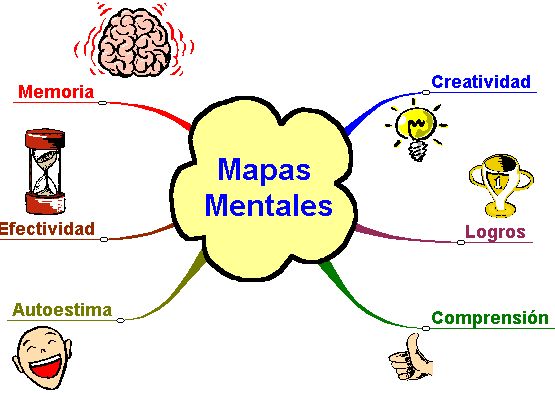 